15.05.20 Evaluation of Poetry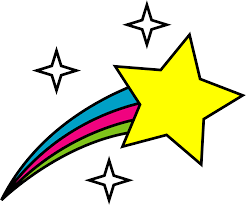 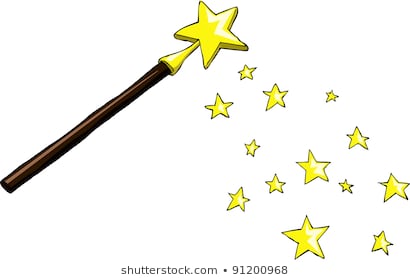 